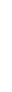 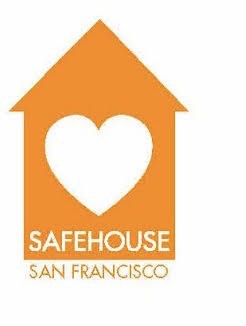 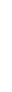 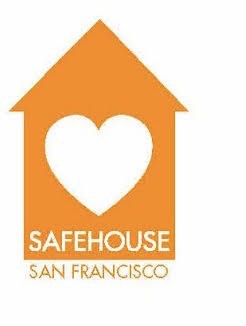 JOB ANNOUNCEMENT Position: Mental Health Clinician  Reports to: Program Manager/Dir. Of Programs Type: Full-Time, Non-Exempt  ORGANIZATION DESCRIPTION  Opened in 1998, San Francisco SafeHouse is a 501(c)3 non-profit program that provides supportive services to unhoused women surviving sexual exploitation. San Francisco SafeHouse offers both transitional housing and a day program, The Hope Center. SafeHouse staff provide guidance through the women’s recovery providing a gender specific response to sexual exploitation, homelessness, and trauma. At both programs, participants are offered therapy, intensive case management, trauma informed groups, and a wide array of other services.  POSITION DESCRIPTION  This position is located at the Hope Center. The Mental Health Clinician will be responsible for providing therapeutic services to a caseload of individual clients as well as for the facilitation of psychoeducational and support groups. SCOPE AND RESPONSIBILITIES:  Direct Services (85%)  Provide weekly individual therapy sessions for a caseload of clients Facilitate weekly or bi-monthly psychoeducational and support groups on a variety of topics including women’s support, domestic violence, sexual assault recovery and other relevant needs Conduct assessments of potential clients to determine need for mental health services Assist with crisis management and safety planning as needed Administrative Duties (15%)  Utilize electronic health records system to maintain comprehensive client files Maintain up to date treatment planning and case notes for all clients Develop and maintain ongoing relationship with other mental health providers and partner organizations to provide wraparound care  Attend weekly staff meetings and co-lead participant case reviews  Other duties as assigned  Qualifications:  Master’s Degree in Counseling Psychology, Social Work or other license eligible field Preferred: licensed to practice psychotherapy in the state of CA with a BBS issued license number in good standing (MFT, LCSW, LPCC) Pre-licensed candidates will be considered with a valid associate number and relevant years of experience; supervision toward licensure can be provided by a licensed MFT • 	Bilingual & bicultural Spanish, Chinese, Tagalog, Vietnamese, Thai highly preferred.  Commitment to social justice and understanding of system of oppression.  Knowledge and experience related to working with sexual exploitation/trafficking survivors and/or homeless women preferred  Significant relevant direct service experience working directly with vulnerable populations  Commitment to personal and systemic anti-oppression work  Understanding of, and experience with, survivor centered approaches as well as harm reduction and trauma informed modalities  Have outstanding team-building, decision making and leadership skills  Competency with Microsoft office programming including excel/word  COMENSATION: The salary for this position is $80,000-$110,000 annually dependent on licensure status and experience. Benefits include vacation days and health/dental/vision insurance. Employer also provides matched contributions to a SIMPLE IRA plan. San Francisco SafeHouse is an equal opportunity employer. All interested individuals, including survivors, people of color, women, persons with disabilities, formerly incarcerated people and persons who are lesbian, gay, bisexual, transgender and/or intersex are encouraged to apply.  SafeHouse is committed to centering and supporting the voices of survivor leaders. Applicants with lived experiences of homelessness, sexual exploitation or other overlapping vulnerabilities are highly encouraged to apply. If you have received services at the Hope Center, please allow for 1 year before applying.  If interested, please send cover letter and resume to: angela@sfsafehouse.orgSPECIAL ADA REQUIREMENTS:  San Francisco SafeHouse is in full compliance with the Americans with Disabilities Act (ADA) and does not discriminate with regard to applicants or employees with disability, and will make reasonable accommodation when necessary. Position requires both standing and sitting and working at a keyboard for extended periods of time.  